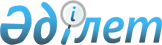 Қазақстан Республикасы Ұлттық қауіпсіздік комитетінің және Қазақстан Республикасы Ұлттық экономика министрлігінің электрондық ақпараттық ресурстарының өзара іс-қимылын қамтамасыз ету қағидаларын бекіту туралыҚазақстан Республикасы Ұлттық экономика министрінің 2018 жылғы 11 мамырдағы № 179 және Қазақстан Республикасы Ұлттық қауіпсіздік комитеті Төрағасының 2018 жылғы 24 мамырдағы № 41 бірлескен бұйрығы.
      Қазақстан Республикасы Президенттің 1996 жылғы 1 сәуірдегі № 2922 Жарлығымен бекітілген Қазақстан Республикасы Ұлттық қауіпсіздік комитеті туралы ереженің 16-тармағының 125-8) тармақшасына және Қазақстан Республикасы Үкіметінің 2014 жылғы 24 қыркүйектегі № 1011 қаулысымен бекітілген Қазақстан Республикасы Ұлттық экономика министрлігі туралы ереженің 16-тармағының 110) тармақшасына сәйкес БҰЙЫРАМЫЗ:
      1. Қоса беріліп отырған Қазақстан Республикасы Ұлттық қауіпсіздік комитетінің және Қазақстан Республикасы Ұлттық экономика министрлігінің электрондық ақпараттық ресурстарының өзара іс-қимылын қамтамасыз ету қағидалары бекітілсін.
      2. Қазақстан Республикасы Ұлттық қауіпсіздік комитеті және Қазақстан Республикасы Ұлттық экономика министрлігі осы бұйрықтың мемлекеттік органдардың интернет-ресурстарында орналастырылуын қамтамасыз етсін. 
      3. Қазақстан Республикасы Ұлттық экономика министрлігі Статистика комитеті заңнамада белгіленген тәртіппен осы бірлескен бұйрықтың Қазақстан Республикасының нормативтік құқықтық актілерінің эталондық бақылау банкіне енгізу үшін Қазақстан Республикасы Әділет министрлігінің "Республикалық құқықтық ақпарат орталығы" шаруашылық жүргізу құқығындағы республикалық мемлекеттік кәсіпорнына жіберілуін қамтамасыз етсін.
      4. Қазақстан Республикасы Ұлттық экономика министрлігінің Статистика комитеті әкімшілік деректерді алуға жауапты қызметкерлерді айқындасын.
      5. Осы бірлескен бұйрықтың орындалуын бақылау қызметтің тиісті бағытына жетекшілік ететін Қазақстан Республикасы Ұлттық қауіпсіздік комитеті төрағасының орынбасарына және Қазақстан Республикасы Ұлттық экономика вице-министріне жүктелсін.
      6. Осы бірлескен бұйрық оған мемлекеттік орган басшыларының соңғысы қол қойған күннен бастап қолданысқа енгізіледі. Қазақстан Республикасы Ұлттық қауіпсіздік комитетінің және Қазақстан Республикасы Ұлттық экономика министрлігінің электрондық ақпараттық ресурстарының өзара іс-қимылын қамтамасыз ету қағидалары  1-тарау. Жалпы ережелер
      1. Осы Қазақстан Республикасы Ұлттық қауіпсіздік комитетінің және Қазақстан Республикасы Ұлттық экономика министрлігінің электрондық ақпараттық ресурстарының өзара іс-қимылын қамтамасыз ету қағидалары (бұдан әрі – Қағидалар) Қазақстан Республикасы Президентінің 1996 жылғы 1 сәуірдегі № 2922 Жарлығымен бекітілген Қазақстан Республикасы Ұлттық қауіпсіздік комитеті туралы ереженің 16-тармағының 125-8) тармақшасына және Қазақстан Республикасы Үкіметінің 2014 жылғы 24 қыркүйектегі № 1011 қаулысымен бекітілген Қазақстан Республикасы Ұлттық экономика министрлігі туралы ереженің 16-тармағының 110) тармақшасына сәйкес әзірленген және шетелге тұрақты тұруға кеткен және Қазақстан Республикасында тұрақты тұруға рұқсат алған адамдар бойынша әкімшілік деректерді (бұдан әрі – әкімшілік деректер) ұсыну кезіндегі Қазақстан Республикасы Ұлттық қауіпсіздік комитетінің (бұдан әрі - ҰҚК) және Қазақстан Республикасы Ұлттық экономика министрлігінің (бұдан әрі - ҰЭМ) электрондық ақпараттық ресурстарының өзара іс-қимыл тәртібін айқындайды.
      2. Осы Қағидалардың мақсаты өтеусіз негізде берілетін әкімшілік деректердің анықтығын және біркелкілігін қамтамасыз ету болып табылады. 
      3. Қазақстан Республикасының мемлекеттік құпияларын құрайтын әкімшілік деректер, сондай-ақ таратылуы шектелген қызметтік ақпарат ҰҚК және ҰЭМ электрондық ақпараттық ресурстарының өзара іс-қимылына жатпайды.
      4. Осы Қағидаларда "Мемлекеттік статистика туралы" 2010 жылғы 19 наурыздағы Қазақстан Республикасының Заңында айқындалған мәндердегі ұғымдар пайдаланылады.
      5. ҰҚК және ҰЭМ арасындағы өзара іс-қимыл:
      1) Әкімшілік деректерді беруші болып табылатын "Бүркіт-МО" мамандандырылған бағдарламалық қамтамасыз ету арқылы ҰҚК "Бүркіт" бірыңғай ақпараттық жүйесінің (бұдан әрі-"Бүркіт" БАЖ);
      2) Қазақстан Республикасы Ұлттық экономика министрлігі Статистика комитетінің "е-Статистика" интеграцияланған ақпараттық жүйесінің (бұдан әрі - "е-Статистика" ИАЖ) көмегімен жүзеге асырылады. 2-тарау. Әкімшілік деректерді беру және алу тәртібі
      6. "е-Статистика" ИАЖ-ға "Бүркіт-МО" мамандандырылған бағдарламалық қамтамасыз ету арқылы "Бүркіт" БАЖ-дан әкімшілік деректер беріледі. 
      7. Ақпараттық жүйелердің алғашқы қосылуы кезінде: 
      1) "sql-insert" түрінде анықтамалықтарды түсіру осы Қағидаларға 1-қосымшада келтірілген анықтамалықтарды түсіру бойынша негізгі атрибуттарға сәйкес жүзеге асырылады.
      2) Қазақстан Республикасы Ұлттық экономика министрлігі Статистика комитеті (бұдан әрі – ҰЭМ СК), "е-Статистика" ИАЖ–ға тиісті анықтамалықтарды түсіруді және қолданылатын анықтамалықтарды өзектілендіруді қамтамасыз етеді.
      8. ҰҚК "Бүркіт" БАЖ-дан әкімшілік деректерді "е-Статистика" ИАЖ-ға беру кезінде келесі іс-қимылдар сақталады:
      1) Әкімшілік деректер "Бүркіт-МО" мамандандырылған бағдарламалық қамтамасыз етудің автоматтандырылған жұмыс орны арқылы ұсынылады. "Бүркіт-МО" мамандандырылған бағдарламалық қамтамасыз етумен берілген кезеңділікке сәйкес қажетті әкімшілік деректерді беруге "Бүркіт" ИАЖ-ға сұрау салу бастамашылық етеді.
      2) Осы Қағидаларға 1-қосымшада келтірілген, берілетін әкімшілік деректердің тізбесіне сәйкес беру аяқталғанда "Бүркіт-МО" мамандандырылған бағдарламалық қамтамасыз етудің жеке белгілі бір локальды директориясына (папкаға) "*.xml" файлы форматында әкімшілік деректерді түсіру жүзеге асырылады. Алынған әкімшілік деректер "е-Статистика" ИАЖ-ға олардың түсуіне қарай импортталады;
      3) Жоспарланған өзгерістер және "Бүркіт-МО" мамандандырылған бағдарламалық қамтамасыз етудің жұмыс істеуінің тоқтатылуы туралы шешім қабылданған сәттен бастап күнтізбелік бес күннен кешіктірілмейтін мерзімде ҰЭМ СК-ға ресми хабарлама жіберіледі.
      4) "Бүркіт-МО" мамандандырылған бағдарламалық қамтамасыз етудің жұмыс істеуі бұзылған жағдайда, әкімшілік деректер электрондық жеткізгіште ұсынылады.
      5) Әкімшілік деректердің толықтығы, анықтығы және уақтылы берілуі қамтамасыз етіледі.
      6) "Бүркіт-МО" мамандандырылған бағдарламалық қамтамасыз етудің жұмыс істеуі мен пайдаланылуы бойынша тараптардың келісімі бойынша (ҰҚК мен ҰЭМ СК) ҰЭМ СК қызметкерлеріне әдістемелік және тәжірибелік көмек көрсетіледі.
      9. ҰЭМ СК әкімшілік деректерді алу үшін:
      1) ҰЭМ СК айқындаған әкімшілік деректерді алуға жауапты қызметкерлердің "Бүркіт-МО" мамандандырылған бағдарламалық қамтамасыз етудің орнатылған орнына қол жеткізуі;
      2) ҰЭМ СК және ҰҚК арасындағы өзара іс-қимыл жасайтын ақпараттық жүйелердің құрамына кірмейтін бөгде ақпараттық немесе бағдарламалық қамтамасыз етудің "Бүркіт-МО" мамандандырылған бағдарламалық қамтамасыз етуге рұқсатсыз қосылуын болдырмау.
      3) Әкімшілік деректерді үшінші тараптарға табыстау құқығынсыз, тек статистикалық ақпараттарды түзу және статистикалық тіркелімдерді өзектілендіру үшін пайдалану.
      4) регламенттік, алдын-алу және жөндеу жұмыстарын жүргізу үшін ҰҚК ақпараттық қауіпсіздік саласындағы уәкілетті бөлімшесінің жауапты қызметкерінің "Бүркіт-МО" мамандандырылған бағдарламалық қамтамасыз етудің орнатылған орнына қол жеткізуі.
      5) Жоспарланған өзгерістер және "е-Статистика" ИАЖ жұмыс істеуінің тоқтатылуы туралы бес күнтізбелік күннен кешіктірілмейтін мерзімде ҰҚК-ға хабарлама жіберу қамтамасыз етіледі.
      10. "Бүркіт" БАЖ немесе "е-Статистика" ИАЖ-ға мамандандырылған бағдарламалық қамтамасыз етуге өзгерістер енгізілген жағдайда, рәсімді қамтамасыз ететін тараптар осы Қағидаларға 2-қосымшаға сәйкес берілетін әкімшілік деректердің тізбесіне сәйкес өзгертілген немесе жаңа бағдарламалық қамтамасыз етудің сәйкестігін қамтамасыз етеді. Анықтамалықтарды түсіру бойынша негізгі атрибуттар  1. Ағаш тәрізді анықтамалықтар құрылымы (T_префиксі)  2. Анықтамалықтардың құрылымы (F_префиксі)  Берілетін әкімшілік деректер тізбесі
					© 2012. Қазақстан Республикасы Әділет министрлігінің «Қазақстан Республикасының Заңнама және құқықтық ақпарат институты» ШЖҚ РМК
				
Қазақстан Республикасы
Ұлттық қауіпсіздік
комитетінің төрағасы 
___________К. Мәсімов
Қазақстан Республикасы
Ұлттық экономика министрі
__________Т. Сүлейменов2018 жылғы 24 мамырдағы № 41
және
Қазақстан Республикасы
Ұлттық экономика министрінің
2018 жылғы 11 мамырдағы
№ 179
бірлескен бұйрығымен бекітілген
Қазақстан Республикасы
Ұлттық қауіпсіздік комитетінің және
Қазақстан Республикасы
Ұлттық экономика министрлігінің
электрондық ақпараттық ресурстарының
өзара іс-қимылын қамтамасыз ету
қағидаларына 1-қосымша

р/с

№
Анықтамалықтың атауы
Анықтамалықтың атауы
1.
T_CITIZEN
Елдер анықтамалығы
2.
F_NATION
Ұлттар анықтамалығы
3.
F_MARITAL
Отбасылық жағдай анықтамалығы
4.
F_TRAINING
Білім түрлері анықтамалығы
5.
F_POSITION
Әлеуметтік жағдай анықтамалығы
6.
F_PASSTYPE
Жеке басты куәландыратын құжаттар анықтамалығы
7.
F_COORDSTATE
Келісу мәртебелері анықтамалығы
8.
F_IMMDECIS
Азаматтықты ауыстыру бойынша шешімдер анықтамалығы
9.
F_PMJDECIS
Түрлері бойынша тұруға шешімдер анықтамалығы
Шеті
Аңдатпа
Типі
Міндеттілігі
CODE
Сәйкестендіргіш
сандық
Иә
CODEPAR
Ата – ана жазбасының сәйкестендіргіші (егер анықтамалық иерархиялық болса)
сандық
Иә
NAME
Орыс тіліндегі атауы
нышанды
Иә
KZNAME
Қазақ тіліндегі атауы
нышанды
Жоқ
LEV
Ағаш деңгейі 
сандық
Иә
SHIFR
Жүйелік шифр
нышанды
Иә
EXIST
1- қолданыста (0 - таратылған)
сандық
Жоқ
Шеті
Аңдатпа
Типі
Міндеттілігі
CODE
Сәйкестендіргіш
сандық
Иә
NAME
Орыс тіліндегі атауы
нышанды
Иә
KZNAME
Қазақ тіліндегі атауы
нышанды
Жоқ
EXIST
1- қолданыста (0 - таратылған)
сандық
ЖоқҚазақстан Республикасы
Ұлттық қауіпсіздік комитетінің
және
Қазақстан Республикасы
Ұлттық экономика министрлігінің
электрондық ақпараттық ресурстарының
өзара іс-қимылын қамтамасыз ету
қағидаларына 2-қосымша

Атауы
сипаттамасы
Нышандар

ұзындығы
Ескертпе
"Эмиграция" (M_EMIGRANT) негізгі кестесінің атрибуттары
"Эмиграция" (M_EMIGRANT) негізгі кестесінің атрибуттары
"Эмиграция" (M_EMIGRANT) негізгі кестесінің атрибуттары
"Эмиграция" (M_EMIGRANT) негізгі кестесінің атрибуттары
Тұлға туралы мәлімет
Тұлға туралы мәлімет
Тұлға туралы мәлімет
Тұлға туралы мәлімет
CODE
Жүйелік сәйкестендіргіш
13
GSID
Адамды сәйкестендіргіш
13
POSITION
Әлеуметтік ахуал
100
TYPE
Иммиграция\

Эмиграция 
IIN
Адамның ЖСН
12
Сандық өріс
FIO
Адамның Т.А.Ә.
50
Ашық жермен бөлінген мәтін
BIRTHDAY
Туған күні
8
DD.MM.YYYY форматында
SEX
Жынысы
1
1-ер, 2-әйел
CITIZ
Азаматтығы мемлекетінің коды
9
Елдер анықтамалығына сәйкес
NATION
Ұлтының коды
9
Ұлттар анықтамалығына сәйкес
OUCIT
Шығу елінің коды
9
Елдер анықтамалығына сәйкес
OLDCIT
Бұрын шетел азаматтығы болған мемлекеттің коды
9
Елдер анықтамалығына сәйкес
MARITAL
Отбасылық жағдайының коды
3
Отбасылық жағдайы анықтамалығына сәйкес
PROF
Білімі бойынша кәсібі мен мамандығы
300
Мәтіндік өріс
CONVICT
Сотталғандығының болуы
1
0 – жоқ, 1 - бар
Құжаттары туралы мәліметтер (MC_PASSPORT)
Құжаттары туралы мәліметтер (MC_PASSPORT)
Құжаттары туралы мәліметтер (MC_PASSPORT)
Құжаттары туралы мәліметтер (MC_PASSPORT)
CODE
Құжаттың жүйелік сәйкестендіргіші
13
EMCODE
Негізгі кесте жазбасының жүйелік сәйкестендіргіші (M_EMIGRANT.CODE) 
13
GSID
Негізгі кесте жазбасының адамды сәйкестендіргіші (M_EMIGRANT.GSID)
13
CITIZEN
Құжатты берген мемлекеттің коды
9
Елдер анықтамалығына сәйкес
PTYPE
Құжат түрінің коды 
3
Жеке басты куәландыратын құжаттар түрлері анықталығына сәйкес
PNUM
Құжаттың нөмірі 
15
PSERIA
Құжаттың сериясы
15
GIVEDATE
Құжаттың берілген күні 
10
DD.MM.YYYY форматында
ENDDATE
Құжаттың жарамдылық мерзімі
10
DD.MM.YYYY форматында
Білімі мен жұмыспен қамтылуы туралы мәліметтер (MC_EMLABOR )
Білімі мен жұмыспен қамтылуы туралы мәліметтер (MC_EMLABOR )
Білімі мен жұмыспен қамтылуы туралы мәліметтер (MC_EMLABOR )
Білімі мен жұмыспен қамтылуы туралы мәліметтер (MC_EMLABOR )
CODE
Еңбек қызметінің жүйелік сәйкестендіргіші
13
EMCODE
Негізгі кесте жазбасының жүйелік сәйкестендіргіші (M_EMIGRANT.CODE)
13
FIRMA
Ұйымы, лауазымы
100
Мәтіндік өріс
STDATE
Түскен күні
8
DD.MM.YYYY форматында
ENDATE
Аяқтау / босату күні
8
DD.MM.YYYY форматында
Ортақ балалары туралы мәліметтер (MC_EMCHILDS)
Ортақ балалары туралы мәліметтер (MC_EMCHILDS)
Ортақ балалары туралы мәліметтер (MC_EMCHILDS)
Ортақ балалары туралы мәліметтер (MC_EMCHILDS)
CODE
Келесі ортақ балалары туралы жазбаның жүйелік сәйкестендіргіші
13
IIN
Баланың ЖСН
12
Сандық өріс
EMCODE
Негізгі кесте жазбасының жүйелік сәйкестендіргіші (M_EMIGRANT.CODE)
13
FIO
Адамның Т.А.Ә.
50
Ашық жермен бөлінген мәтін
BIRTHYEAR
Туған жылы
4
YYYY форматында сандық өріс
CITIZEN
Құжатты берген мемлекеттің коды
9
Елдер анықтамалығына сәйкес
PNUM
Баланың құжатының нөмірі
15
PSERIA
Баланың құжатының сериясы
15
GIVEDATE
Құжаттың берілген күні
10
DD.MM.YYYY форматында
ENDDATE
Құжаттың жарамдылық мерзімі
10
DD.MM.YYYY форматында
Білімі туралы деректер атрибуттары бірге ( L_EM2TR)
Білімі туралы деректер атрибуттары бірге ( L_EM2TR)
Білімі туралы деректер атрибуттары бірге ( L_EM2TR)
Білімі туралы деректер атрибуттары бірге ( L_EM2TR)
EMCODE
Негізгі кесте жазбасының жүйелік сәйкестендіргіші (M_EMIGRANT.CODE)
13
TRCODE
Білім коды
9
Білім түрлері анықтамалығына сәйкес
"Иммиграция" (M_IMMIGRANT) негізгі кестесінің атрибуттары
"Иммиграция" (M_IMMIGRANT) негізгі кестесінің атрибуттары
"Иммиграция" (M_IMMIGRANT) негізгі кестесінің атрибуттары
"Иммиграция" (M_IMMIGRANT) негізгі кестесінің атрибуттары
Адам туралы мәлімет
Адам туралы мәлімет
Адам туралы мәлімет
Адам туралы мәлімет
CODE
Жүйелік сәйкестендіргіш
13
GSID
Адамды сәйкестендіргіш
13
POSITION
Әлеуметтік ахуал
100
TYPE
Иммиграция\

Эмиграция 
IIN
Адамның ЖСН
12
Сандық өріс
FIO
Адамның Т.А.Ә.
50
Ашық жермен бөлінген мәтін
BIRTHDAY
Туған күні
8
DD.MM.YYYY форматында
SEX
Жынысы
1
1-ер, 2-әйел
CITIZ
Азаматтығы мемлекетінің коды
9
Елдер анықтамалығына сәйкес
NATION
Ұлтының коды
9
Ұлттар анықтамалығына сәйкес
OUCIT
Шығу елінің коды
9
Елдер анықтамалығына сәйкес
OLDCIT
Бұрын шетел азаматтығы болған мемлекеттің коды
9
Әлеуметтік жағдайлар анықтамалығына сәйкес
MARITAL
Отбасылық жағдайының коды
3
Отбасылық жағдайы анықтамалығына сәйкес
PROF
Білімі бойынша кәсібі мен мамандығы
300
Мәтіндік өріс
CONVICT
Сотталғандығының болуы
1
0 – жоқ, 1 - бар
Құжаттар туралы мәліметтер (MC_PASSPORT)
Құжаттар туралы мәліметтер (MC_PASSPORT)
Құжаттар туралы мәліметтер (MC_PASSPORT)
Құжаттар туралы мәліметтер (MC_PASSPORT)
CODE
Құжаттың жүйелік сәйкестендіргіші
13
EMCODE
Негізгі кесте жазбасының жүйелік сәйкестендіргіші (M_IMMIGRANT.CODE)
13
GSID
Негізгі кесте жазбасының адамды сәйкестендіргіші (M_IMMIGRANT.GSID)
13
CITIZEN
Құжатты берген мемлекеттің коды
9
Елдер анықтамалығына сәйкес
PTYPE
Құжат түрінің коды
3
Жеке басты куәландыратын құжаттар түрлері анықтамалығына сәйкес
PNUM
Құжаттың нөмірі
15
PSERIA
Құжаттың сериясы
15
GIVEDATE
Құжаттың берілген күні
10
DD.MM.YYYY форматында
ENDDATE
Құжаттың жарамдылық мерзімі
10
DD.MM.YYYY форматында
Білімі мен жұмыспен қамтылуы туралы мәліметтер (MC_EMLABOR )
Білімі мен жұмыспен қамтылуы туралы мәліметтер (MC_EMLABOR )
Білімі мен жұмыспен қамтылуы туралы мәліметтер (MC_EMLABOR )
Білімі мен жұмыспен қамтылуы туралы мәліметтер (MC_EMLABOR )
CODE
Еңбек қызметінің жүйелік сәйкестендіргіші
13
EMCODE
Негізгі кесте жазбасының жүйелік сәйкестендіргіші (M_EMIGRANT.CODE)
13
FIRMA
Ұйымы, лауазымы
100
Мәтіндік өріс
STDATE
Түскен күні
8
DD.MM.YYYY форматында
ENDATE
Аяқтау / босату күні
8
Ортақ балалары туралы мәліметтер (MC_EMCHILDS)
Ортақ балалары туралы мәліметтер (MC_EMCHILDS)
Ортақ балалары туралы мәліметтер (MC_EMCHILDS)
Ортақ балалары туралы мәліметтер (MC_EMCHILDS)
CODE
Келесі ортақ балалары туралы жазбаның жүйелік сәйкестендіргіші
13
IIN
Баланың ЖСН
12
Сандық өріс
EMCODE
Негізгі кесте жазбасының жүйелік сәйкестендіргіші (M_EMIGRANT.CODE)
13
FIO
Адамның Т.А.Ә.
50
Ашық жермен бөлінген мәтін
BIRTHYEAR
Туған жылы
4
YYYY форматында сандық өріс
CITIZEN
Құжатты берген мемлекеттің коды
9
Елдер анықтамалығына сәйкес
PNUM
Баланың құжатының нөмірі
15
PSERIA
Баланың құжатының сериясы
15
GIVEDATE
Құжаттың берілген күні
10
DD.MM.YYYY форматында
ENDDATE
Құжаттың жарамдылық мерзімі
10
DD.MM.YYYY форматында
Білімі туралы деректер атрибуттары бірге ( L_EM2TR)
Білімі туралы деректер атрибуттары бірге ( L_EM2TR)
Білімі туралы деректер атрибуттары бірге ( L_EM2TR)
Білімі туралы деректер атрибуттары бірге ( L_EM2TR)
EMCODE
Негізгі кесте жазбасының жүйелік сәйкестендіргіші (M_EMIGRANT.CODE)
13
TRCODE
Білім коды
9
Білім түрлері анықтамалығына сәйкес